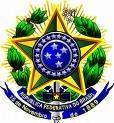 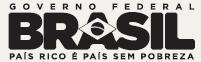 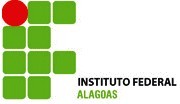 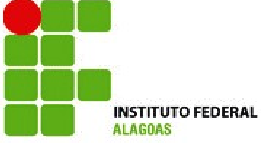 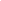 SERVIÇO PÚBLICO FEDERALMinistério da EducaçãoSecretaria de Educação Profissional e Tecnológica Instituto Federal de AlagoasReitoriaANEXO À PORTARIA Nº 1483/GR, DE 19/09/2012.SOLICITAÇÃO DE DEFESA DE TCC A COORDENAÇÃO DE CURSO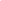 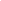  	,	de	de  	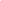 PROFESSOR ORIENTADOR 	10Rua Odilon Vasconcelos, 103 (esquina com Av. Dr. Júlio Marques Luz) Jatiúca – Maceió/AL - CEP 57035-350 - www.ifal.edu.brALUNOS1.2.3.4.5.6.AGENDAMENTOAGENDAMENTOAGENDAMENTOAGENDAMENTOAGENDAMENTOAGENDAMENTOAGENDAMENTODATAHORASALA(	) PROJETOR(	) PROJETOR(	) COMPUTADOR(	) COMPUTADOR(	) COMPUTADOR